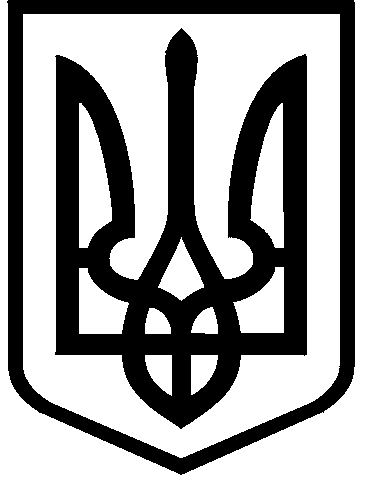 КИЇВСЬКА МІСЬКА РАДАIX СКЛИКАННЯПОСТІЙНА КОМІСІЯ З ПИТАНЬ ДОТРИМАННЯ ЗАКОННОСТІ, ПРАВОПОРЯДКУ ТА ЗВ’ЯЗКІВ ІЗ ПРАВООХОРОННИМИ ОРГАНАМИ01044, м. Київ, вул. Хрещатик, 36                                                                 тел./факс 202-76-88                          ПРОТОКОЛ № 10/11позачергового засідання постійної комісії Київської міської ради з питань дотримання законності, правопорядку та зв’язків із правоохоронними органами28.10.2021Місце проведення: Київська міська рада, м. Київ, вул. Хрещатик, 36                                      зала засідань 1017 (10-й поверх), 11-00Запрошені та присутні:СЛУХАЛИ: Плужника Олександра, який запропонував прийняти за основу порядок денний позачергового засідання постійної комісії Київської міської ради з питань дотримання законності, правопорядку та зв’язків із правоохоронними органами (далі - постійна комісія) від 28.10.2021.ВИРІШИЛИ:         Прийняти за основу порядок денний позачергового засідання постійної комісії від 28.10.2021.ГОЛОСУВАЛИ: «за» –2, «проти» – 0, «утримались» – 0. «Не голосували» – 1 (Романюк Роман).Рішення прийнято.СЛУХАЛИ:Плужника Олександра щодо доповнень питань порядку денного позачергового  засідання постійної комісії.Головуючий запропонував включити до порядку денного позачергового засідання питання: - Про повторний розгляд проєкту рішення Київської міської ради «Про обрання представників громадськості до складу поліцейської комісії Департаменту боротьби з наркозлочинністю Національної поліції України» (№08/231-3707/ПР від 08.10.2021).ВИРІШИЛИ:	Прийняти в цілому порядок денний позачергового засідання від 28.10.2021 з урахуванням озвученої пропозиції.ПОРЯДОК ДЕННИЙ        1. Про розгляд звернення ГО «АКТИВНА ДІЯ ПЛЮС» (вх. від 02.04.2021 № 08/7692) щодо законності проведення будівельних робіт по вул. Наддніпрянське шосе, 2а у Голосіївському районі міста Києва за замовленням ТОВ «ЕКВІЛІБРІУМ ТРЕЙД» (Доповідачі: Максим Глущенко, Вадим Шейко, Марина Ломко)        2. Про повторний розгляд проєкту рішення Київської міської ради «Про обрання представників громадськості до складу поліцейської комісії Департаменту боротьби з наркозлочинністю Національної поліції України» (№08/231-3707/ПР від 08.10.2021) (Доповідач Олександр Плужник).ГОЛОСУВАЛИ:«за» –2, «проти» – 0, утримались – 0. «Не голосували» – 1 (Романюк Роман).Рішення прийнято.Плужник Олександр закликав членів постійної комісії повідомити про наявність у них реального чи потенційного конфлікту інтересів стосовно питань порядку денного на виконання вимог Закону України «Про запобігання корупції». Повідомлення про наявність реального чи потенційного конфлікту інтересів не надходили.РОЗГЛЯД ПИТАНЬ ПОРЯДКУ ДЕННОГО        1. Про розгляд звернення ГО «АКТИВНА ДІЯ ПЛЮС» (вх. від 02.04.2021 №08/7692) щодо законності проведення будівельних робіт по вул. Наддніпрянське шосе, 2а у Голосіївському районі міста Києва за замовленням ТОВ «ЕКВІЛІБРІУМ ТРЕЙД».СЛУХАЛИ:        Глущенко Максима, голову ГО «Активна дія плюс», який повідомив, що згідно з інформацією, викладеною у відповіді Департаменту земельних ресурсів виконавчого органу Київської міської ради (Київської міської державної адміністрації), дана земельна ділянка використовується не за цільовим призначенням, оскільки замість готельного комплексу на ній відбувається будівництво житлового комплексу. Порівняльний аналіз документів, оприлюднених на сайті Департаменту містобудування та архітектури виконавчого органу Київської міської ради (Київської міської державної адміністрації) (містобудівні умови та обмеження) та сайті забудовника (експертний звіт), свідчить про те, що ще у 2016 році збільшено: площу забудови (з 25 тис. кв. м. на 44 тис. кв. м.), поверховість об’єкту та площу квартир (з 17 тис. кв. м. на 370 тис. кв. м.). Окрім того, у разі наміру забудовника будувати житло, він має укласти з Департаментом економіки та інвестицій виконавчого органу Київської міської ради (Київської міської державної адміністрації) договір про сплату пайової участі, який укладений не був. Доповідач просив:        - Звернутися до Державної інспекції архітектури та містобудування України щодо здійснення заходів з перевірки викладених ГО «Активна дія плюс» фактів,  зупинення підготовчих та будівельних робіт, які не відповідають вимогам законодавства, будівельним нормам, містобудівним умовам та обмеженням, затвердженому проекту та які виконуються без набуття права на їх виконання.        - Ініціювати процедуру розірвання договору оренди земельних ділянок з кадастровими номерами: 8000000000:90:019:0038; 8000000000:90:019:0040, та повернення земельних ділянок до комунальної власності.         - Підготувати проєкт рішення про скасування Рішення Київської міської ради від 20 грудня 2007 року № 1466/4299 «Про передачу товариству з обмеженою відповідальністю  земельних ділянок для «ЕКВІЛІБРІУМ ТРЕЙД» будівництва, експлуатації та обслуговування готельно-офісного, торговельного комплексів з наземними та підземними паркінгами на Наддніпрянському шосе, 2-а у Голосіївському районі м. Києва».        - Звернутись до правоохоронних органів з питанням перевірки можливих порушень зі сплатою пайового внеску та нанесення збитків територіальній громаді міста Києва, та правомірності надання дозволу на початок будівельних робіт (який не відповідає вимогам містобудівних умов та обмежень) та введення об’єкту в експлуатацію. ВИСТУПИВ:        Мельниченко Сергій, заступник голови Комісії з перевірки інформації щодо об'єктів будівництва, які викликають суспільний резонанс на території міста Києва, який, зауважив, що договір оренди земельної ділянки не може бути розірваний в односторонньому порядку. Підтримавши озвучені пропозиції, запропонував звернутись до:        - Київської міської ради, заступника міського голови-секретаря Київської міської ради або безпосередньо до Департаменту земельних ресурсів виконавчого органу Київської міської ради (Київської міської державної адміністрації)  щодо ініціювання розірвання договору оренди земельної ділянки у зв’язку з її нецільовим використанням та підготовки відповідного проєкту рішення Київської міської ради.        - Державної інспекції архітектури та містобудування України щодо здійснення в порядку нагляду за дотриманням законодавства Департаментом містобудування та архітектури виконавчого органу Київської міської ради (Київської міської державної адміністрації) під час надання забудовнику містобудівних умов та обмежень.        - Тимчасової слідчої комісії Верховної Ради України з питань розслідування фактів корупції в органах державного  архітектурно-будівельного контролю та нагляду щодо дотримання містобудівного законодавства Державною архітектурно-будівельною інспекцією України під час надання дозволу на виконання будівельних робіт в 2017 році.        - Державної інспекції архітектури та містобудування України щодо здійснення перевірки дотримання законодавства Державною архітектурно-будівельною інспекцією України під час видачі сертифіката про прийняття в експлуатацію закінченого будівництвом об'єкта в березні 2021 року.         - Головного управління Держгеокадастру у місті Києві щодо здійснення державного контролю цільового використання цієї земельної ділянки та звернення до суду щодо розірвання відповідного договору оренди.        - Територіального управління Державного бюро розслідувань, розташованого у місті Києві, щодо проведення перевірки фактів видачі Департаментом містобудування та архітектури виконавчого органу Київської міської ради (Київської міської державної адміністрації) містобудівних умов та обмежень всупереч цільовому призначенню земельної ділянки, зазначеному в рішенні Київської міської ради.ВИСТУПИВ:        Дядюк Олександр, представник ГО «Кияни об’єднуємось», який зазначив, що згідно адресної карти в місті Києві не існує адреси: вул. Наддніпрянське шосе, 2а, оскільки Наддніпрянське шосе закінчується до моста, а після моста розташовується Столичне шосе та запропонував звернутись до Департаменту земельних ресурсів виконавчого органу Київської міської ради (Київської міської державної адміністрації) щодо надання копії відповідної кадастрової справи.ВИСТУПИВ:        Мельниченко Сергій, який, підтримавши пропозицію Олександра Дядюка, зазначив, що необхідно порівняти матеріали кадастрової справи з Генеральним планом забудови міста Києва з метою з’ясування факту виведення цієї земельної ділянки з території земельних насаджень.ВИСТУПИВ:       Дядюк Олександр, який запропонував звернутись до заступника міського голови-секретаря Київської міської щодо надання інформації про оприлюднення рішення Київської міської ради від 20.12.2007 № 1466/4299 «Про передачу товариству з обмеженою відповідальністю «ЕКВІЛІБРІУМ ТРЕЙД» земельних ділянок для будівництва, експлуатації та обслуговування готельно-офісного, торговельного комплексів з наземними та підземними паркінгами на Наддніпрянському шосе, 2-а у Голосіївському районі м. Києва» в газеті «Хрещатик» в порядку передбаченому законодавством.ВИСТУПИВ:        Мельниченко Сергій, який запропонував з’ясувати наявність чи відсутність родючого шару грунту на цій земельній ділянці.ВИСТУПИВ:        Шейко Вадим, заступник директора Департаменту земельних ресурсів виконавчого органу Київської міської ради (Київської міської державної адміністрації), який поінформував, що Департаментом земельних ресурсів у порядку самоврядного контролю складено акт обстеження земельної ділянки №21-0235-01 від 23.03.2021, направлений до Головного управління Дергеокадастру у м. Києві, Державної архітектурно-будівельної інспекції України та Київської міської прокуратури для вжиття відповідних заходів в межах наданих повноважень. Запропонував звернутись до Головного управління Держгеокадастру у місті Києві щодо здійснення державного контролю цільового використання цієї земельної ділянки. Співдоповідач, зауважив, що Головне управління Дергеокадастру у м. Києві, у разі виявлення ним порушень, має повноваження звертатись до правоохоронних органів, а також суду з вимогою приведення земельної ділянки у відповідність до їх приписів.ВИСТУПИВ:        Присяжнюк Василь, перший заступник начальника КО «Київгенплан», який зазначив, що комунальна організація є розробником нового Генерального плану і ніяким чином не має відношення до чинного Генерального плану. В проєкті Генерального плану за зверненням замовника, що передбачено державними нормами на розробку генеральних планів, враховуючи його наміри, запропоновано функціональне призначення земельної ділянки віднести до житлово-громадської забудови. Частина території може бути забудована житлом, а інша частина, яка прилягає безпосередньо до ТЕЦ (санітарної зони), - має бути лише громадського призначення. У разі затвердження Київською міською радою Генерального плану міста Києва, у забудовника виникне право проводити будівництво.ВИСТУПИВ:        Дядюк Олександр, який зауважив, що зміни до проєкту Генерального плану міста Києва необхідно вносити на стадії його громадського обговорення, а не чекати коли він буде затверджений Київською міською радою.ВИСТУПИВ:        Мельниченко Сергій, який зазначив, що станом на сьогоднішній день  обидві земельні ділянки з кадастровими номерами: 8000000000:90:019:0038; 8000000000:90:019:0040 мають за КВЦПЗ код 03.10 - для будівництва та обслуговування будівель ринкової інфраструктури (адміністративних будинків, офісних приміщень та інших будівель громадської забудови, які використовуються для здійснення підприємницької та іншої діяльності, пов’язаної з отриманням прибутку).  Запропонував звернутись до:        - Управління екології та природних ресурсів виконавчого органу Київської міської ради (Київської міської державної адміністрації) про надання інформації щодо складання ними акту обстеження зелених насаджень; видачі дозволу на видалення зелених насаджень, а також яка кількість підлягала видаленню і яка кількість з них збережена.          - Комісії з перевірки інформації щодо об'єктів будівництва, які викликають суспільний резонанс на території міста Києва щодо витребування усіх дозвільних документів.ВИСТУПИВ:         Ломко Марина, начальник відділу розвитку та планування Департаменту містобудування та архітектури виконавчого органу Київської міської ради (Київської міської державної адміністрації), яка повідомила, що Департаментом, дійсно, у 2016 році були надані містобудівні умови та обмеження для будівництва житлового, готельно-офісного торговельного комплексів з наземними та підземними паркінгами. Містобудівні умови та обмеження видаються відповідно до містобудівної документації та функціонального призначення території, а не цільового призначення земельної ділянки. Містобудівна документація, а також зміни до неї, затверджується рішенням Київської міської ради. На сьогодні в Генеральному плані міста Києва рішенням Київської міської ради внесені, якими дану територію віднесено до житлової та громадської забудови. На сайті Київської міської ради рішення Київської міської ради від 20.12.2007 № 1466/4299 «Про передачу товариству з обмеженою відповідальністю «ЕКВІЛІБРІУМ ТРЕЙД» земельних ділянок для будівництва, експлуатації та обслуговування готельно-офісного, торговельного комплексів з наземними та підземними паркінгами на Наддніпрянському шосе, 2-а у Голосіївському районі м. Києва» має чинний статус. Цим рішенням були внесені відповідні зміни до Генерального плану міста Києва та Програми комплексного розвитку зелених насаджень.ВИСТУПИВ:        Плужник Олександр, який зазначив, що незрозумілим залишається питання внесення змін до Генерального плану міста Києва без прийняття Київською міською радою відповідного рішення.ВИСТУПИЛА:        Ломко Марина, яка відповідаючи на запитання головуючого, повідомила, що зміни до Генерального плану міста Києва внесені на підставі розробленого містобудівного обгрунтування, затвердженого рішенням Київської міської ради.ВИСТУПИЛА:        Місяць Інна, начальник управління пайової участі Департаменту економіки та інвестицій виконавчого органу Київської міської ради (Київської міської державної адміністрації), яка повідомила, що в кінці 2019 року Верховна Рада України скасувала статтю 40 Закону України «Про регулювання містобудівної діяльності», яка визначала обов’язок замовника сплати пайової участі. Мінрегіон надав роз’яснення в яких зазначено, що у разі коли замовником не укладено до кінця 2020 року договір пайової участі, то в подальшому, якщо такі об’єкти вводяться в експлуатацію, обов’язок щодо сплати пайової участі у замовника відсутній. Звернення від замовника щодо укладання договору сплати пайової участі до Департаменту не надходило.ВИРІШИЛИ:        1. Звернутись до Київського міського голови щодо вжиття дієвих організаційно-правових заходів, спрямованих на розірвання договору оренди від 28.03.2008 № 79-6-00612 (поновленого 25.07.2018 № 854) земельних ділянок (кадастрові номери: 8000000000:90:019:0038; 8000000000:90:019:0040) для будівництва, експлуатації та обслуговування готельно-офісного, торговельного комплексів з наземними та підземними паркінгами на Наддніпрянському шосе, 2-а у Голосіївському районі міста Києва, укладеного між Київською міською радою та товариством з обмеженою відповідальністю «ЕКВІЛІБРІУМ ТРЕЙД» у зв’язку з нецільовим використанням останнім зазначених земельних ділянок.        2. Звернутись до заступника міського голови-секретаря Київської міської щодо надання інформації про оприлюднення рішення Київської міської ради від 20.12.2007 № 1466/4299 «Про передачу товариству з обмеженою відповідальністю «ЕКВІЛІБРІУМ ТРЕЙД» земельних ділянок для будівництва, експлуатації та обслуговування готельно-офісного, торговельного комплексів з наземними та підземними паркінгами на Наддніпрянському шосе, 2-а у Голосіївському районі м. Києва» в газеті «Хрещатик» в порядку передбаченому законодавством.        3. Звернутись до Департаменту земельних ресурсів виконавчого органу Київської міської ради (Київської міської державної адміністрації) щодо надання до постійної комісії копії кадастрової справи № А-24464.        4. Звернутись до Управління екології та природних ресурсів виконавчого органу Київської міської ради (Київської міської державної адміністрації) щодо надання інформації про складання ними акту обстеження зелених насаджень; видачі дозволу на видалення зелених насаджень за адресою: вул. Наддніпрянське шосе, 2а у Голосіївському районі міста Києва, а також кількості, яка підлягала видаленню, і яка з них збережена.          5. Звернутись до Комісії з перевірки інформації щодо об'єктів будівництва, які викликають суспільний резонанс на території міста Києва, створеної відповідно до розпорядження виконавчого органу Київської міської ради (Київської міської державної адміністрації) від 11.02.2016 № 70, щодо надання до постійної комісії копій документів дозвільного характеру стосовно об’єкту будівництва житлового, готельно-офісного, торговельного комплексів з наземними та підземними паркінгами на Наддніпрянському шосе, 2-а у Голосіївському районі м. Києва в повному обсязі.        6. Звернутись до Державної інспекції архітектури та містобудування України щодо:        - здійснення передбачених законодавством заходів з перевірки фактів, викладених у зверненні ГО «Активна дія плюс» (вх. від 02.04.2021 № 08/7692) щодо законності проведення будівельних робіт по вул. Наддніпрянське шосе, 2а у Голосіївському районі міста Києва за замовленням ТОВ «ЕКВІЛІБРІУМ ТРЕЙД», зупинення підготовчих та будівельних робіт, які не відповідають вимогам законодавства, будівельним нормам, містобудівним умовам та обмеженням, затвердженому проєкту та які виконуються без набуття права на їх виконання;- здійснення перевірки можливого перевищення фактичних техніко-економічних показників, зазначених в Експертному звіті щодо розгляду проектної документації від 8 серпня 2018 року ЕКС 01-30/07 – ТОВ «Національна Будівельна Експертиза» в порівнянні з показниками, зазначеними у виданих Департаментом містобудування та архітектури виконавчого органу Київської міської ради (Київської міської державної адміністрації) містобудівних умовах та обмеженнях від 02.07.2016 № 557/16/12/009-16;        - здійснення в порядку нагляду за дотриманням законодавства Департаментом містобудування та архітектури виконавчого органу Київської міської ради (Київської міської державної адміністрації) під час надання  ТОВ «ЕКВІЛІБРІУМ ТРЕЙД» містобудівних умов та обмежень від 02.07.2016 № 557/16/12/009-16 для будівництва житлового, готельно-офісного, торговельного комплексів з наземними та підземними паркінгами на Наддніпрянському шосе, 2а у Голосіївському районі міста Києва на підставі рішення Київської міської ради від 20.12.2007 № 1466/4299 «Про передачу товариству з обмеженою відповідальністю «ЕКВІЛІБРІУМ ТРЕЙД» земельних ділянок для будівництва, експлуатації та обслуговування готельно-офісного, торговельного комплексів з наземними та підземними паркінгами на Наддніпрянському шосе, 2-а у Голосіївському районі м. Києва»;        - здійснення в порядку нагляду за дотриманням законодавства Державною архітектурно-будівельною інспекцією України під час видачі ТОВ «ЕКВІЛІБРІУМ ТРЕЙД»  дозволу на виконання будівельних робіт від 10 травня 2017 року № ІУ 115171302402  та  сертифіката про прийняття в експлуатацію закінченого будівництвом об'єкта за адресою: вул. Наддніпрянське шосе, 2а у Голосіївському районі міста Києва 18 березня 2021 року № ІУ 123210302819.        7. Головного управління Держгеокадастру у місті Києві щодо:- здійснення заходів державного (нагляду) контролю за дотриманням вимог земельного законодавства, використанням відповідно до цільового призначення  та охороною земель (кадастрові номери: 8000000000:90:019:0038; 8000000000:90:019:0040) з подальшим зверненням до суду щодо розірвання договору оренди від 28.03.2008 № 79-6-00612 (поновленого від 25.07.2018 № 854) земельних ділянок (кадастрові номери: 8000000000:90:019:0038; 8000000000:90:019:0040) для будівництва, експлуатації та обслуговування готельно-офісного, торговельного комплексів з наземними та підземними паркінгами на Наддніпрянському шосе, 2-а у Голосіївському районі міста Києва, укладеного між Київською міською радою та товариством з обмеженою відповідальністю «ЕКВІЛІБРІУМ ТРЕЙД»;- здійснення заходів з перевірки надання дозволів на зняття та перенесення родючого шару грунту, спеціальних дозволів на зняття та перенесення грунтового покриву земельних ділянок (кадастрові номери: 8000000000:90:019:0038; 8000000000:90:019:0040) за адресою: вул. Наддніпрянське шосе 2-а у Голосіївському районі міста Києва.        8. Територіального управління Державного бюро розслідувань, розташованого у місті Києві, щодо проведення перевірки фактів видачі  Департаментом містобудування та архітектури виконавчого органу Київської міської ради (Київської міської державної адміністрації) товариству з обмеженою відповідальністю «ЕКВІЛІБРІУМ ТРЕЙД» містобудівних умов та обмежень від 02.07.2016 № 557/16/12/009-16 для будівництва житлового, готельно-офісного, торговельного комплексів з наземними та підземними паркінгами на Наддніпрянському шосе, 2а у Голосіївському районі міста Києва всупереч цільовому призначенню земельної ділянки, зазначеному в рішенні Київської міської ради від 20.12.2007 № 1466/4299.        9. Звернутись до Київської міської прокуратури щодо перевірки:-  фактів ймовірних порушень зі сплатою пайового внеску ТОВ «ЕКВІЛІБРІУМ ТРЕЙД» по об’єкту будівництва за адресою: вул. Наддніпрянське шосе, 2а у Голосіївському районі міста Києва та нанесення збитків територіальній громаді міста Києва;  - дотримання законності Державною архітектурно-будівельною інспекцією України під час надання ТОВ «ЕКВІЛІБРІУМ ТРЕЙД» дозволу на початок будівельних робіт №  ІУ 115171302402 від 10 травня 2017 року, який не відповідає вимогам містобудівних умов та обмежень від 02.07.2016 №557/16/12/009-16 для будівництва житлового, готельно-офісного, торговельного комплексів з наземними та підземними паркінгами на Наддніпрянському шосе, 2а у Голосіївському районі міста Києва, та введення цього об’єкту в експлуатацію.        10. Тимчасової слідчої комісії Верховної Ради України з питань розслідування фактів корупції в органах державного  архітектурно-будівельного контролю та нагляду щодо дотримання містобудівного законодавства Державною архітектурно-будівельною інспекцією України під час надання дозволу на виконання будівельних робіт від 10.05.2017 № IV 115171302402, виданого ТОВ «ЕКВІЛІБРІУМ ТРЕЙД» на будівництво житлового, готельно-офісного, торговельного комплексів з наземними та підземними паркінгами на Наддніпрянському шосе, 2а у Голосіївському районі міста Києва.ГОЛОСУВАЛИ:«за» –3, «проти» – 0, «утримались» – 0. «Не голосували» –0. Рішення прийнято.        2. Про повторний розгляд проєкту рішення Київської міської ради «Про обрання представників громадськості до складу поліцейської комісії Департаменту боротьби з наркозлочинністю Національної поліції України» (№08/231-3707/ПР від 08.10.2021).СЛУХАЛИ:        Плужника Олександра, який повідомив, що 24.06.2021 начальник Департаменту боротьби з накрозлочинністю Національної поліції України звернувся до Київського міського голови з клопотанням про надання кандидатур для включення до складу поліцейської комісії цього Департаменту. За дорученням заступника міського голови – секретаря Київської міської ради вказане клопотання 07.07.2021 було розглянуто на засіданні постійної комісії. За результатами розгляду, зокрема, прийнято рішення оголосити пошук представників громадськості до складу поліцейської комісії Департаменту боротьби з накрозлочинністю Національної поліції України до 30.07.2021. За дорученням заступника міського голови – секретаря Київської міської ради на розгляд постійної комісії надійшли заяви Валєєвої Ольги Іванівни та Семененка Миколи Федоровича про обрання до складу поліцейської комісії Департаменту боротьби з накрозлочинністю Національної поліції України.Ознайомившись із біографіями кандидатів, їх освітою, трудовою та громадською діяльністю, рекомендаціями та характеристиками з місця роботи, заслухавши кандидатів на засіданні постійної комісії 24.09.2021 постійна комісія прийняла рішення рекомендувати Київській міській раді обрати вказаних представників громадськості до складу поліцейської комісії Департаменту боротьби з накрозлочинністю Національної поліції України.На виконання прийнятого рішення, постійна комісія підготувала відповідний проєкт рішення Київської міської ради «Про обрання представників громадськості до складу поліцейської комісії Департаменту боротьби з накрозлочинністю Національної поліції України».Однак, управління правового забезпечення діяльності Київської міської ради 25.10.2021 надало правовий висновок № 08/230-2184 до згаданого проєкту рішення та повернуло його до постійної комісії без погодження, як такий що не відповідає вимогам законів України.	У свою чергу, аргументації чи обґрунтування, чому проєкт рішення не відповідає вимогам законів України, у висновку відсутні.	Згідно із частиною першою статті 51 Закону України «Про Національну поліцію» для забезпечення прозорого добору (конкурсу) та просування по службі поліцейських в органах поліції утворюються постійні поліцейські комісії. Відповідно частини третьої цієї статті до складу поліцейської комісії територіальних органів поліції входять 5 осіб, серед яких два представники громадськості, обрані відповідною обласною радою, Верховною Радою Автономної Республіки Крим, Київською міською радою, Севастопольською міською радою з числа осіб, які мають бездоганну репутацію, високі професійні та моральні якості, суспільний авторитет.Відповідно до пункту 8 розділу ІІ наказу Міністерства внутрішніх справ України від 25.12.2015 № 1631 «Про організацію добору (конкурсу) та просування по службі поліцейських» в територіальному (в тому числі міжрегіональному) органі поліції формуються декілька поліцейських комісій. До складу цих поліцейських комісій, зокрема, входять представники громадськості, обрані обласною радою адміністративно-територіальної одиниці, на території якої створюється поліцейська комісія, а у разі формування поліцейської комісії в м. Києві - Київською міською радою.Постановою Кабінету Міністрів України від 29.04.2020 № 322 утворено міжрегіональний територіальний орган Національної поліції - Департамент боротьби з наркозлочинністю. Таким чином відповідно до згаданого Наказу Міністерства внутрішніх справ України представників громадськості до поліцейських комісій Департаменту боротьби з наркозлочинності як міжрегіонального територіального органу поліції формує Київська міська рада.Головуючий зазначив, що на його думку, слова «територіальні органи поліції», які вжиті у статті 51 Закону України «Про Національну поліцію», також включають в себе міжрегіональні територіальні органи поліції, яким є Департамент боротьби з наркозлочинністі як територіальний орган поліції у формі регіонального. Враховуючи викладене, Олександр Плужник зауважив, що обрання Київською міською радою представників громадськості до поліцейської комісії Департаменту боротьби з наркозлочинності є цілком можливим і запропонував повторно підтримати зазначений проєкт рішення та передати його до управління організаційного та документального забезпечення діяльності Київської міської ради для формування попереднього проєкту порядку денного пленарного засідання Київської міської ради.ВИРІШИЛИ:        Підтримати проєкт рішення Київської міської ради «Про обрання представників громадськості до складу поліцейської комісії Департаменту боротьби з наркозлочинністю Національної поліції України» (№ 08/231-3707/ПР від 08.10.2021).ГОЛОСУВАЛИ:«за» –2, «проти» – 0, «утримались» – 0. «Не голосували» –1 (Кононенко Віктор). Рішення прийнято.Голова постійної комісії                                                      Олександр ПЛУЖНИКСекретар постійної комісії                                                   Віктор КОНОНЕНКОСклад комісії – 3 особиПрисутні члени комісії – 3 особи:Плужник Олександр - голова постійної комісії, головуючий;Романюк Роман - член постійної комісії;Кононенко Віктор - секретар постійної комісії.Відсутні члени комісії – 0 осіб.Прізвище, ім’яПосадаГлущенко Максимголова ГО «Активна дія плюс»;Дядюк ОлександрГО «Кияни об’єднуємось»;Ломко Марина начальник відділу розвитку та планування Департаменту містобудування та архітектури виконавчого органу Київської міської ради (Київської міської державної адміністрації);Місяць Іннаначальник управління пайової участі Департаменту економіки та інвестицій виконавчого органу Київської міської ради (Київської міської державної адміністрації);Мельниченко Сергій заступник голови Комісії з перевірки інформації щодо об'єктів будівництва, які викликають суспільний резонанс на території міста Києва;Присяжнюк Васильперший заступник начальника КО «Київгенплан»;Шейко Вадимзаступник директора Департаменту земельних ресурсів виконавчого органу Київської міської ради (Київської міської державної адміністрації);Шашкова Тетянарадник голови Дарницької районної в місті Києві державної адміністрації з питань благоустрою та розвитку територій.